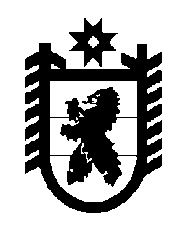 Российская Федерация Республика Карелия    УКАЗГЛАВЫ РЕСПУБЛИКИ КАРЕЛИЯО создании Совета директоров промышленных предприятий 
при Главе Республики Карелия1. Образовать Совет директоров промышленных предприятий при Главе Республики Карелия (далее – Совет).	2. Утвердить прилагаемое Положение о Совете.          Глава Республики  Карелия                                                               А.П. Худилайненг. Петрозаводск2 июня 2016 года№ 75УтвержденоУказом Главы Республики Карелияот 2 июня 2016 года № 75ПОЛОЖЕНИЕо Совете директоров промышленных предприятийпри Главе Республики Карелия1. Совет директоров промышленных предприятий при Главе Республики Карелия (далее – Совет) является экспертно-консультативным совещательным органом при Главе Республики Карелия, образованным в целях содействия реализации промышленной политики в Республике Карелия, предварительного рассмотрения и подготовки предложений по повышению эффективности развития промышленного сектора экономики Республики Карелия.2. В своей деятельности Совет руководствуется Конституцией Российской Федерации, федеральными законами, указами и распоряжениями Президента Российской Федерации, постановлениями и распоряжениями Правительства Российской Федерации, Конституцией Республики Карелия и иными нормативными правовыми актами Республики Карелия, а также настоящим Положением.3. По вопросам своей компетенции Совет взаимодействует с исполнительными органами государственной власти Республики Карелия, органами местного самоуправления в Республике Карелия, российскими и зарубежными торгово-промышленными палатами, отраслевыми союзами, объединениями, ассоциациями, промышленными организациями, научно-исследовательскими институтами, другими юридическими и физическими лицами.4. Задачами Совета являются:разработка предложений по механизмам, методам и инструментам управления промышленной политикой в Республике Карелия;подготовка рекомендаций по осуществлению комплекса мер, направленных на поддержку и развитие промышленных организаций Республики Карелия, и содействие в определении отраслей и организаций – объектов государственной поддержки; подготовка предложений по определению приоритетов в развитии промышленности Республики Карелия.5. Совет для решения возложенных задач:1) разрабатывает рекомендации по определению перспектив развития Республики Карелия, стратегии социально-экономического развития Республики Карелия, планов социально-экономического развития Республики Карелия, по формированию благоприятного социально-экономического климата, созданию эффективных условий занятости населения; 2) участвует в разработке концепций промышленного развития и промышленной политики в Республике Карелия;3) разрабатывает предложения по формам поддержки промышленных организаций Республики Карелия;4) разрабатывает рекомендации по оперативному решению наиболее острых социально-экономических проблем в сфере промышленности Республики Карелия;5) разрабатывает предложения в сфере промышленной политики в целях обеспечения благоприятных условий для развития промышленности Республики Карелия;6) проводит экспертизу программ и проектов поддержки и развития промышленности Республики Карелия, представляемых участниками Совета, иными совещательными органами, исполнительными органами государственной власти Республики Карелия, организациями промышленности, некоммерческими организациями;7) разрабатывает предложения по созданию и совершенствованию нормативной правовой базы Республики Карелия, направленной на развитие промышленности Республики Карелия, участие в оценке регулирующего воздействия проектов нормативных правовых актов Республики Карелия, затрагивающих вопросы промышленности.8) запрашивает и получает в установленном порядке необходимые материалы от территориальных органов федеральных органов исполнительной власти в Республике Карелия, органов исполнительной власти Республики Карелия, органов местного самоуправления в Республике Карелия, общественных объединений, организаций и их должностных лиц по вопросам, относящимся к компетенции Совета;9) приглашает на заседания Совета должностных лиц территориальных органов федеральных органов исполнительной власти в Республике Карелия, органов исполнительной власти Республики Карелия, органов местного самоуправления в Республике Карелия, представителей общественных объединений, организаций;10) создает рабочие (экспертные) группы по направлениям работы Совета с привлечением экспертов и специалистов;11) привлекает для осуществления информационно-аналитических и экспертных работ представителей научных и других организаций, общественных объединений.6. Состав Совета утверждается Главой Республики Карелия. В состав Совета входят председатель Совета, заместители председателя Совета, секретарь Совета и члены Совета – представители исполнительных органов государственной власти Республики Карелия, общественных и некоммерческих организаций Республики Карелия, крупных российских государственных корпораций и производственных объединений, промышленных организаций, расположенных на территории Республики Карелия.7. Председателем Совета является Глава Республики Карелия. В отсутствие председателя Совета его обязанности по его поручению выполняет один из заместителей председателя Совета.8. Председатель Совета:руководит работой Совета, проводит его заседания;утверждает повестку заседаний Совета;утверждает состав рабочих (экспертных) групп и их руководителей.9. Заместитель председателя Совета:согласовывает повестку заседаний Совета;согласовывает ежеквартальные отчеты о результатах деятельности Совета, итоговый доклад о деятельности Совета за отчетный год и представляет их председателю Совета.10. Совет формируется сроком на один год, исчисляемый со дня вступления в силу распоряжения Главы Республики Карелия об утверждении состава Совета. Состав Совета подлежит ротации не реже одного раза в год. Распоряжение Главы Республики Карелия об утверждении нового состава Совета принимается не позднее чем за один месяц до истечения срока полномочий предыдущего состава Совета. 11. Член Совета может быть исключен из состава Совета в случае уклонения от участия в работе Совета (неявка на заседание Совета без уважительных причин более трех раз подряд).12. Заседания Совета проводятся не реже одного раза в квартал. 
О предстоящем заседании Совета члены Совета информируются путем размещения соответствующей информации на Официальном интернет-портале Республики Карелия с указанием даты, времени, места проведения заседания и повестки, а также путем направления приглашения по электронной почте.13. Заседание Совета считается правомочным, если на нем присутствует не менее половины членов Совета. Решения Совета принимаются простым большинством голосов присутствующих на заседании Совета членов Совета. При равенстве голосов решающим является голос председательствующего на заседании Совета.14. Внеплановые заседания Совета созываются председателем Совета, а в его отсутствие – одним из заместителей председателя Совета. Основанием для внеплановых заседаний являются мотивированные предложения членов Совета с перечнем предлагаемых для обсуждения вопросов и датой созыва.15. По итогам заседания Совета оформляется протокол его заседания, подписываемый председателем Совета.Решения Совета носят рекомендательный характер.16. Совет информирует о проделанной работе путем размещения информации и ежеквартальных отчетов о результатах деятельности Совета на Официальном интернет-портале Республики Карелия, а также формирует итоговый доклад о деятельности Совета за отчетный год.17. Решения Совета доводятся до сведения заинтересованных лиц в виде выписки из протокола заседания Совета и размещаются на Официальном интернет-портале Республики Карелия в срок не позднее десяти календарных дней со дня подписания протокола заседания Совета.18. Организационное обеспечение деятельности Совета осуществляет Министерство экономического развития и промышленности Республики Карелия.